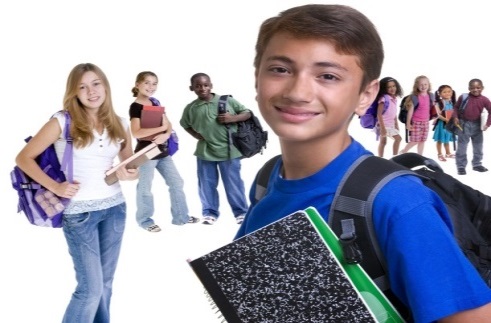 Are you looking for a rewarding and fun way to earn volunteer hours?Does being a positive influence on today’s youth interest you?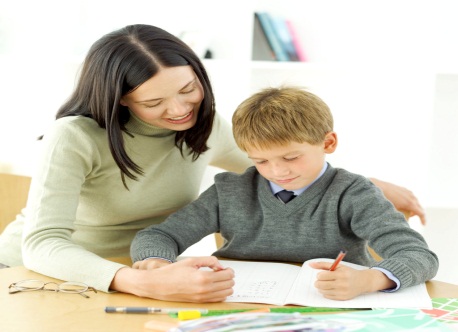 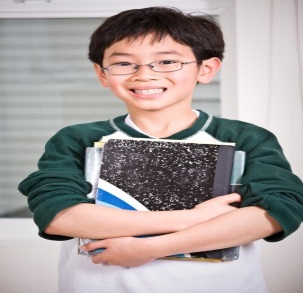 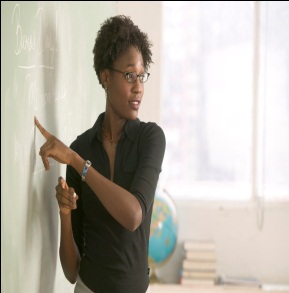 We are looking for students who love to motivate, encourage, and support our youth in our after-school program.  We need volunteers to be not only a friend, but also someone who can help them with daily homework.If you feel that you could have a positive influence on our kids while enriching your own life, please contact our center today!Learn ‘n Play Preschool & Children’s Center4600 Lee Hill School DriveFredericksburg, VA 22408(540) 710-6400learnnplayonline@gmail.com